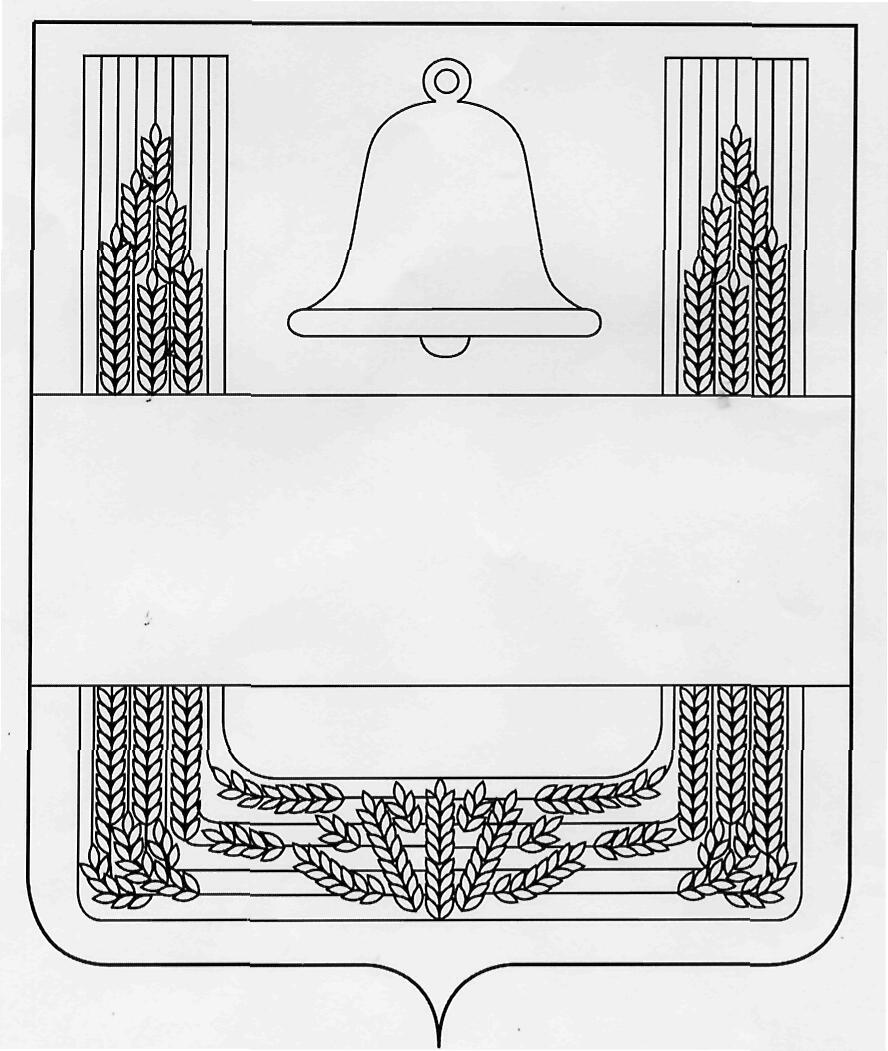 СОВЕТ ДЕПУТАТОВ СЕЛЬСКОГО ПОСЕЛЕНИЯ  НОВО-ДУБОВСКИЙ СЕЛЬСОВЕТ ХЛЕВЕНСКОГО  МУНИЦИПАЛЬНОГО РАЙОНА ЛИПЕЦКОЙ ОБЛАСТИ  РОССИЙСКОЙ ФЕДЕРАЦИИСорок восьмая сессия пятого созываРЕШЕНИЕ09 октября 2018 года                 с. Новое Дубовое                                 № 100О внесении изменений в Положение "О налоге на имущество физических лиц на территории сельского поселения Ново-Дубовский сельсовет Хлевенского муниципального района Липецкой области" На основании Федерального закона от 03.08.2018г. № 334-ФЗ "О внесении изменений в статью 52 части первой и часть вторую Налогового кодекса Российской Федерации", руководствуясь Уставом сельского поселения Ново-Дубовский сельсовет Хлевенского муниципального района Липецкой области, Совет депутатов сельского поселения Ново-Дубовский сельсоветРЕШИЛ:1. Внести изменения в Положение "О налоге на имущество физических лиц на территории сельского поселения Ново-Дубовский сельсовет Хлевенского муниципального района Липецкой области", принятое решением Совета депутатов сельского поселения Ново-Дубовский сельсовет Хлевенского муниципального района Липецкой области от 16.11.2017 г. № 66 (прилагаются).2. Направить изменения в Положение "О налоге на имущество физических лиц на территории сельского поселения Ново-Дубовский сельсовет Хлевенского муниципального района Липецкой области" главе сельского поселения Ново-Дубовский сельсовет для подписания и опубликования.3. Настоящее решение вступает в силу со дня его официального опубликования и распространяется на правоотношения, возникшие с 01.01.2018 года. Председатель Совета депутатов сельского поселения                                         Ново-Дубовский сельсовет                                                                 Г.В.ПырковаПриложение к решению Совета депутатов сельского поселения Ново-Дубовский сельсовет "О внесении изменений в Положение "О налоге на имущество физических лиц на территории сельского поселения Ново-Дубовский сельсовет Хлевенского муниципального района Липецкой области"Изменения  в Положение "О налоге на имущество физических лиц на территории сельского поселения Ново-Дубовский сельсовет Хлевенского муниципального района Липецкой области"Статья 1.1. Внести в статью 3. Налоговые ставки Положения "О налоге на имущество физических лиц на территории сельского поселения Ново-Дубовский сельсовет Хлевенского муниципального района Липецкой области", принятого решением Совета депутатов сельского поселения Ново-Дубовский сельсовет Хлевенского муниципального района Липецкой области от 16.11.2017 г. № 66 следующие изменения:а) строку 2 таблицы "Объект налогообложения" изложить в новой редакции: "Жилые дома, части жилых домов, квартиры, части квартир, комнаты";б) строку 4 таблицы "Объект налогообложения" изложить в новой редакции: "Гаражи и машино-места, в том числе расположенные в объектах налогообложения, указанных в подпункте 2 пункта 2 статьи 406 НК РФ".Статья 2.Настоящие Изменения вступают в силу со дня их официального опубликования и распространяются на правоотношения, возникшие с 01.01.2018 года. Глава сельского поселения                                                                                     Ново-Дубовский сельсовет                                                              Г.В.Пыркова